SUPREME COURT OF CANADABetween:Nelson Silva DemedeirosAppellantandHer Majesty The QueenRespondentCoram: Moldaver, Gascon, Brown, Rowe and Martin JJ.R. v. Demedeiros, 2019 SCC 11, [2019] 1 S.C.R. 568 Nelson Silva Demedeiros	Appellantv.Her Majesty The Queen	RespondentIndexed as: R. v. Demedeiros 2019 SCC 11File No.:  38269.2019:  February 14.Present:  Moldaver, Gascon, Brown, Rowe and Martin JJ.on appeal from the court of appeal for alberta 	Criminal law — Unreasonable verdict — Evidence — Assessment — Accused appealing convictions for sexual assault with weapon and unlawful confinement — Court of Appeal dismissing appeal — Deference owed to trial judge’s credibility assessment — Verdict not unreasonable — Convictions upheld. 	APPEAL from a judgment of the Alberta Court of Appeal (Berger, Costigan and Slatter JJ.A.), 2018 ABCA 241, 364 C.C.C. (3d) 271, 74 Alta. L.R. (6th) 1, 431 D.L.R. (4th) 650, [2018] 10 W.W.R. 293, [2018] A.J. No. 831 (QL), 2018 CarswellAlta 1313 (WL Can.), affirming the convictions entered by MacDonald Prov. Ct. J., 2016 ABPC 129, [2016] A.J. No. 983 (QL), 2016 CarswellAlta 1833 (WL Can.). Appeal dismissed.	Heather Ferg and Karen B. Molle, for the appellant.	Troy Couillard, for the respondent.	The judgment of the Court was delivered orally by[1] 	Moldaver J. — We would dismiss the appeal, substantially for the reasons of the majority of the Court of Appeal.	Judgment accordingly.	Solicitors for the appellant:  McKay Criminal Defence, Calgary; Karen Molle Law Office, Calgary.	Solicitor for the respondent:  Alberta Department of Justice, Edmonton.Citation: R. v. Demedeiros, 2019 SCC 11, [2019] 1 S.C.R. 568Appeal Heard: February 14, 2019Judgment Rendered: February 14, 2019Docket: 38269Reasons for Judgment:(para. 1)Moldaver J. (Gascon, Brown, Rowe and Martin JJ. concurring)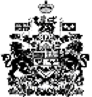 